Mathematica Reference No.:	 40298.420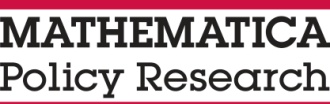 National Evaluation of Title III-C ServicesClient Outcomes SurveyCAPI QuestionnaireJune 9, 2015INTERVIEWER:	SELECT PARTICIPANT TYPE:CONGREGATE NUTRITION PARTICIPANT	1	SET PTCPT = CMHOME-DELIVERED NUTRITION PARTICIPANT	2	SET PTCPT = HDMCONGREGATE NUTRITION NONPARTICIPANT	3	SET PTCPT = NON;		MATCH = CMHOME-DELIVERED NUTRITION NONPARTICIPANT	4	SET PTCPT = NON;		MATCH = HDMINTERVIEWER:	WILL INTERVIEW BE CONDUCTED WITH A PROXY?YES	1	SET PROXY		STATUS = YNO	0	SET PROXYINTERVIEWER:	ENTER NAME OF PERSONINTERVIEWER:	ENTER NAME OF PROGRAMINTRO1.	My name is [NAME] and I am from Mathematica Policy Research. I am here on behalf of the U.S. Department of Health and Human Services, Administration on Aging. I would like your help with a survey to find out how the Administration on Aging can help meet the needs of older Americans.	This survey has two parts. The first part of the survey is about what you ate and drank yesterday. The second part of the survey is about your participation in the nutrition program at [NAME OF PROGRAM SITE] and your satisfaction with aspects of the nutrition program there. . Your participation is voluntary but we would really like your help. This survey is for research purposes only and will help to improve services for older adults in the future. All of your answers will be kept strictly confidential. Your eligibility for services from this and other programs will not be affected by your decision to participate. The entire survey takes about 75 minutes to complete. We’ll mail you a $50 gift card for completing the survey.CONTINUE	1	SKIP TO A1REFUSED	r	Thank you for your timeINTRO2.	My name is [NAME] and I am from Mathematica Policy Research. I am here on behalf of the U.S. Department of Health and Human Services, Administration on Aging. I would like your help with completing a survey on behalf of [NAME OF PARTICIPANT]. The purpose of the survey is to find out how the Administration on Aging can help meet the needs of older Americans.	This survey has two parts. The first part of the survey is about what [NAME OF PARTICIPANT] ate and drank yesterday. The second part of the survey is about [his/her] participation in the nutrition program at [NAME OF PROGRAM SITE] and [his/her] satisfaction with aspects of the nutrition program there. Your participation is voluntary but we would really like your help. This survey is for research purposes only and will help to improve services for older adults in the future. All of your answers will be kept strictly confidential. [NAME OF PARTICIPANT]’s eligibility for services for this and other programs will not be affected by your decision to participate. The entire survey takes about 75 minutes to complete. We’ll mail you a $50 gift card for completing the survey.	For the remainder of the survey I would like you to answer as though you are [NAME OF PARTICIPANT]. All of the following questions pertain to [him/her]. Please provide your best estimate as to [his/her] own response or opinion.CONTINUE	1	SKIP TO A1REFUSED	r	Thank you for your timeINTRO3.	My name is [NAME] and I am from Mathematica Policy Research. I am here on behalf of the U.S. Department of Health and Human Services, Administration on Aging. I would like your help with a survey to find out how the Administration on Aging can help meet the needs of Older Americans.	This survey has two parts. The first part is about what you ate and drank yesterday. The second part has some general questions, as well as questions about your general health and dietary habits. Your participation is voluntary but we would really like your help. This survey is for research purposes only and will help to improve services for older adults in the future. All of your answers will be kept strictly confidential. Your eligibility for services from this and other programs will not be affected by your decision to participate. The entire survey takes about 55 minutes to complete. We’ll mail you a $50 gift card for completing the survey.CONTINUE	1	SKIP TO A1REFUSED	r	Thank you for your timeINTRO4.	My name is [NAME] and I am from Mathematica Policy Research. I am here on behalf of the U.S. Department of Health and Human Services, Administration on Aging. I would like your help with completing a survey on behalf of [NAME OF PARTICIPANT]. The purpose of the survey to find out how the Administration on Aging can help meet the needs of older Americans.	This survey has two parts. The first part of the survey is about what [NAME OF PARTICIPANT] ate and drank yesterday. The second part of the survey is about (his/her) general health and dietary habits. . Your participation is voluntary but we would really like your help. This survey is for research purposes only and will help to improve services for older adults in the future. All of your answers will be kept strictly confidential. [NAME OF PARTICIPANT]’s eligibility for services for this and other programs will not be affected by your decision to participate. The entire survey takes about 55 minutes to complete. We’ll mail you a $50 gift card for completing the survey.	For the remainder of the survey I would like you to answer as though you were [NAME OF PARTICIPANT]. All of the following questions pertain to [him/her]. Please provide your best estimate as to [his/her] own response or opinion.CONTINUE	1	SKIP TO A1REFUSED	r	Thank you for your timeIn the first part of the survey, I will ask you questions about what you ate and drank yesterday. . .A_Intro:	The next part of the survey begins with questions about [your/his/her] participation in the congregate nutrition program at [NAME OF PROGRAM SITE].A1.	During a typical week, how many days [do you/does he/does she] eat at [NAME OF PROGRAM SITE] or another place like it?	|     |     |  days (0-999)PER WEEK (Range 1-7)	1PER MONTH (Range 1-31)	2PER YEAR (Range 1-99)	3DON’T KNOW	dREFUSED	rA_Intro:	The next part of the survey begins with questions about [your/his/her] participation in the home-delivered nutrition program from [NAME OF PROGRAM SITE]. You may also know this as the meals-on-wheels program from [NAME OF PROGRAM SITE].A1.1	During a typical week, how many days does [NAME OF PROGRAM SITE] or another program like it deliver meals to [your/his/her] home?	|     |     |  days (0-999)PER WEEK (Range 1-7)	1PER MONTH (Range 1-31)	2PER YEAR (Range 1-99)	3DON’T KNOW	dREFUSED	rA2.3.	How long ago was the last time [NAME OF PROGRAM SITE] delivered a meal to [your/his/her] home? You can tell me the number of days, weeks, months, or years.INTERVIEWER:	IF RESPONDENT HAD A MEAL DELIVERED TODAY, PLEASE CODE 0 DAYS AGO	|     |     | (0-999)DAYS AGO (Range 0-45)	1WEEKS AGO (Range 1-30)	2MONTHS AGO (Range 1-13)	3YEARS AGO (Range 1-40)	4DON’T KNOW	dREFUSED	rA3.	Thinking back to 6 months ago (that is, last [CURRENT MONTH – 6 MONTHS]), did [you/he/she] eat meals at the [NAME OF PROGRAM SITE] or other places like this more often, less often, or about as often as [you do/he does/she does] now?MORE OFTEN	1LESS OFTEN	2ABOUT AS OFTEN	3	SKIP TO A5DON’T KNOW	d	SKIP TO A5REFUSED	r	SKIP TO A5A4.	Why [do you/does he/does she] eat at [NAME OF PROGRAM SITE] more often than [you/he/she] did 6 months ago?PROBE:	That is, since last [CURRENT MONTH – 6 MONTHS].HAVE NO ONE AT HOME TO EAT WITH	1MADE FRIENDS AT MEAL SITE	2GOT INVOLVED IN ACTIVITIES AT MEAL SITE	3COSTS LESS TO EAT AT MEAL SITE THAN ELSEWHERE	4THE MEAL SITE IS WARM AND INVITING	5NO LONGER HAVE A PLACE TO PREPARE MEALS	6PHYSICALLY DIFFICULT TO MAKE OWN MEALS	7I LIKE THE KINDS OF FOODS THEY SERVE	8OTHER (PLEASE SPECIFY)	99	 (STRING (30))DON’T KNOW	dREFUSED	rA4.1	Why [do you/does he/does she] eat at [NAME OF PROGRAM SITE] less often than [you/he/she] did 6 months ago?PROBE:	That is, since last [CURRENT MONTH – 6 MONTHS].HAVE FEW OR NO FRIENDS AT MEAL SITE	1HAVE OTHER PLACES TO EAT	2HAVEN’T GOTTEN INVOLVED OR NOT INTERESTED IN ACTIVITIES AT MEAL SITE	3CAN’T AFFORD TO DONATE AT MEAL SITE	4SOMETIMES DIFFICULT TO GET TO MEAL SITE	5I FOUND THAT I DON’T ALWAYS LIKE THE KINDS OF FOODS THEY SERVE	6STILL ABLE TO PREPARE OWN MEALS	7OTHER (PLEASE SPECIFY)	99	 (STRING (30))DON’T KNOW	dREFUSED	rA13.	If the [NAME OF PROGRAM SITE] wasn’t available to provide meals, how often would (INSERT a-h) . . . Would you say most of the time, sometimes, or never?A11.	[Do you/Does he/Does she] currently any emergency meals at home that the [NAME OF PROGRAM SITE] gave [you/him/her]?YES	1NO	0DON’T KNOW	dA14.	Excluding [NAME OF PROGRAM SITE], how many other places like [NAME OF PROGRAM SITE] [do you/does he/does she] usually go for [your/his/her] meals? These could be senior centers, senior lunch programs, or other congregate meals programs.|     |     |  NUMBER OF PLACES (0-99)DON’T KNOW	dREFUSED	rA14.1	Excluding [NAME OF PROGRAM SITE], how many other similar places usually deliver meals to [your/his/her] home?|     |     | NUMBER OF PLACES (0-99)DON’T KNOW	dREFUSED	rA15.	How long ago did [you/he/she] first begin eating at a congregate meal site, senior center, or senior lunch program for a meal?PROBE:	You may answer in days, weeks, months, or years. Your best estimate is fine.|     |     |  (0-999)DAYS AGO (Range 0-45)	1WEEKS AGO (Range 1-30)	2MONTHS AGO (Range 1-13)	3YEARS AGO (Range 1-40)	4DON’T KNOW	dREFUSED	rA15.1	How long ago did [you/he/she] first receive a home-delivered meal?PROBE:	You may answer in days, weeks, months, or years. Your best estimate is fine.|     |     | (0-999)DAYS AGO (Range 0-45)	1WEEKS AGO (Range 1-30)	2MONTHS AGO (Range 1-13)	3YEARS AGO (Range 1-40)	4DON’T KNOW	dREFUSED	rA16.	How did [you/he/she] first learn about the nutrition program like the one at [NAME OF PROGRAM SITE]?FROM ANOTHER PERSON	1MEDICAL DOCTOR	2MEDICAL PERSONNEL OTHER THAN A DOCTOR	3SOCIAL WORKER	4FAMILY MEMBER	5FRIEND	6NEWSPAPER, TV, RADIO, INTERNET	7POSTERS, SOMETHING IN THE MAIL	8ANNOUNCEMENT IN CLUB OR CHURCH	9REFERRED BY A COMMUNITY-BASED AGENCY (HOSPITAL, SOCIAL SERVICES AGENCY, ETC.)	10OTHER (PLEASE SPECIFY)	99	(STRING (30))DON’T KNOW	dREFUSED	rA16.1	How did [you/he/she] first learn about the home-delivered nutrition program like the one at [NAME OF PROGRAM SITE]?FROM ANOTHER PERSON	1MEDICAL DOCTOR	2MEDICAL PERSONNEL OTHER THAN A DOCTOR	3SOCIAL WORKER	4FAMILY MEMBER	5FRIEND	6NEWSPAPER, TV, RADIO, INTERNET	7POSTERS, SOMETHING IN THE MAIL	8ANNOUNCEMENT IN CLUB OR CHURCH	9REFERRED BY A COMMUNITY-BASED AGENCY (HOSPITAL, SOCIAL SERVICES AGENCY, ETC.)	10OTHER (PLEASE SPECIFY)	99	(STRING (30))DON’T KNOW	dREFUSED	rB_FRAIL1.	INTERVIEWER: Did the respondent have trouble answering questions in the previous section of the survey due to fatigue or a physical or cognitive barrier?YES	1NO	0	SKIP TO B1B_FRAIL2.	Would you like to take a short break now?YES	1NO	0	SKIP TO B_FRAIL4B_FRAIL3.	INTERVIEWER: Does the respondent appear less fatigued after the break?YES	1	SKIP TO B1NO	0B_FRAIL4.	INTERVIEWER: Is there a proxy available who can complete the remainder of the survey on behalf of the respondent now?YES	1NO	0	INVOKE FRAIL SKIP AND SKIP TO PROGRAMMER BOX C1B_FRAIL5.	INTERVIEWER: CONTINUE THE INTERVIEW WITH THE RESPONDENT’S PROXY.ENTER 1 TO CONTINUE	1B1.	In the past 6 months, other than meals from [NAME OF PROGRAM SITE], [have you/has he/has she] gotten other types of help or services from either [NAME OF PROGRAM SITE], [NAME OF AREA AGENCY ON AGING], or some other agency or provider?YES	1NO	0	SKIP TO B3DON’T KNOW	d	SKIP TO B3REFUSED	r	SKIP TO B3B1.1	In the past 6 months, [have you/has he/has she] gotten any help or received any services from [NAME OF AREA AGENCY ON AGING] or some other agency?YES	1NO	0	SKIP TO Programmer Box C1DON’T KNOW	d	SKIP TO Programmer Box C1REFUSED	r	SKIP TO Programmer Box C1B2.	In the past 6 months . . .B3.	 In the past 6 months, [have you/has he/has she] attended a class or lecture about any of the following at [NAME OF PROGRAM SITE]?B3.1	Thinking about other activities at [NAME OF PROGRAM SITE], in the past 6 months [have you/has he/has she] . . .C_FRAIL1.	INTERVIEWER: Did the respondent have trouble answering questions in the previous section of the survey due to fatigue or a physical or cognitive barrier?YES	1NO	0	SKIP TO C1C_FRAIL2.	Would you like to take a short break now?YES	1NO	0	SKIP TO C_FRAIL4C_FRAIL3.	INTERVIEWER: Does the respondent appear less fatigued after the break?YES	1	SKIP TO C1 NO	0C_FRAIL4.	INTERVIEWER: Is there a proxy available who can complete the remainder of the survey on behalf of the respondent now?YES	1NO	0 INVOKE FRAIL SKIP AND SKIP TO PROGRAMMER BOX D1C_FRAIL5.	INTERVIEWER: CONTINUE THE INTERVIEW WITH THE RESPONDENT’S PROXY.ENTER 1 TO CONTINUE	1C1.	During the past 30 days, [have you/has he/has she] used transportation provided by [NAME OF PROGRAM SITE] to get to and from the meal site?YES	1NO	0	DON’T KNOW	d	REFUSED	rC4.	If the transportation provided by [NAME OF PROGRAM SITE] was not available, would [you/he/she] go . . .About as often as now,	1Somewhat less often,	2A lot less often, or	3Wouldn’t go at all?	4DON’T KNOW	dREFUSED	rD_FRAIL1.	INTERVIEWER: Did the respondent have trouble answering questions in the previous section of the survey due to fatigue or a physical or cognitive barrier?YES	1NO	0	SKIP TO D1D_FRAIL2.	Would you like to take a short break now?YES	1NO	0	SKIP TO D_FRAIL4D_FRAIL3.	INTERVIEWER: Does the respondent appear less fatigued after the break?YES	1	SKIP TO D1NO	0D_FRAIL4.	INTERVIEWER: Is there a proxy available who can complete the remainder of the survey on behalf of the respondent now?YES	1NO	0	INVOKE FRAIL SKIP AND SKIP TO PROGRAMMER BOX E1D_FRAIL5.	INTERVIEWER: CONTINUE THE INTERVIEW WITH THE RESPONDENT’S PROXY.ENTER 1 TO CONTINUE	1D_Intro:	The next questions are about recreational and social activities [you/he/she] may participate in at [NAME OF PROGRAM SITE].D1.	In general, how satisfied [are you/is he/is she] with opportunities [you have/he has/she has] to spend time with other people at [NAME OF PROGRAM SITE]? Would [you/he/she] say [you are/he is/she is] . . .Very satisfied,	1Somewhat satisfied,	2Not too satisfied, or	3Not at all satisfied?	4DON’T KNOW	dREFUSED	rD2.	[Do you/Does he/Does she] spend a lot of time, some time, just a little time, or no time participating in other activities or receiving other services at the [NAME OF PROGRAM SITE] meal site?A LOT OF TIME	1SOME TIME	2JUST A LITTLE TIME	3NO TIME	4DON’T KNOW	dREFUSED	rE_FRAIL1.	INTERVIEWER: Did the respondent have trouble answering questions in the previous section of the survey due to fatigue or a physical or cognitive barrier?YES	1NO	0	SKIP TO E_INTROE_FRAIL2.	Would you like to take a short break now?YES	1NO	0	SKIP TO E_FRAIL4E_FRAIL3.	INTERVIEWER: Does the respondent appear less fatigued after the break?YES	1	SKIP TO E_INTRONO	0E_FRAIL4.	INTERVIEWER: Is there a proxy available who can complete the remainder of the survey on behalf of the respondent now?YES	1E_FRAIL5.	INTERVIEWER: CONTINUE THE INTERVIEW WITH THE RESPONDENT’S PROXY.ENTER 1 TO CONTINUE	1E_Intro:	The next set of questions are about services, help, or information [you/he/she] may receive from [NAME OF PROGRAM SITE].E_Intro:	The next set of questions are about services, help, or information [you/he/she] may receive from [NAME OF AREA AGENCY ON AGING] or another organization.E1.	During the past year, did someone from the [NAME OF PROGRAM] provide information or refer [you/him/her] to places to learn about financial, social, or health services that are available or tell [you/him/her] how to get the help [you need/he needs/she needs]?YES	1NO	0	SKIP TO PROGRAMMER BOX F1DON’T KNOW	d	SKIP TO PROGRAMMER BOX F1REFUSED	r	SKIP TO PROGRAMMER BOX F1E1.1	During the past year, did someone from [NAME OF AREA AGENCY ON AGING] or another organization provide information or refer [you/him/her] to places to learn about financial, social, or health services that are available or tell [you/him/her] how to get the help [you need/he needs/she needs]?YES	1NO	0	SKIP TO PROGRAMMER BOX J1DON’T KNOW	d	SKIP TO PROGRAMMER BOX J1REFUSED	r	SKIP TO PROGRAMMER BOX J1E3.	[Were you/was he/was she] looking for information or a referral to any of the following . . .F_FRAIL1.	INTERVIEWER: Did the respondent have trouble answering questions in the previous section of the survey due to fatigue or a physical or cognitive barrier?YES	1NO	0	SKIP TO F1F_FRAIL2.	Would you like to take a short break now?YES	1NO	0	SKIP TO F_FRAIL4F_FRAIL3.	INTERVIEWER: Does the respondent appear less fatigued after the break?YES	1	SKIP TO F1NO	0F_FRAIL4.	INTERVIEWER: Is there a proxy available who can complete the remainder of the survey on behalf of the respondent now?YES	1NO	0	INVOKE FRAIL SKIP AND SKIP TO PROGRAMMER BOX G1F_FRAIL5.	INTERVIEWER: CONTINUE THE INTERVIEW WITH THE RESPONDENT’S PROXY.ENTER 1 TO CONTINUE	1F1.	Overall, how helpful has [NAME OF PROGRAM]’s nutrition program been? Would [you/he/she] say it has. . .Helped [you/him/her] a lot,	1Helped [you/him/her] somewhat,	2Helped [you/him/her] a little,	3Didn’t help [you/him/her], or	4Made things worse?	5DON’T KNOW	dREFUSED	rF2.	Has [NAME OF PROGRAM SITE]’s nutrition program . . .G_FRAIL1.	INTERVIEWER: Did the respondent have trouble answering questions in the previous section of the survey due to fatigue or a physical or cognitive barrier?YES	1NO	0	SKIP TO G_IntroG_FRAIL2.	Would you like to take a short break now?YES	1NO	0	SKIP TO G_FRAIL4G_FRAIL3.	INTERVIEWER: Does the respondent appear less fatigued after the break?YES	1	SKIP TO G_IntroNO	0G_FRAIL4.	INTERVIEWER: Is there a proxy available who can complete the remainder of the survey on behalf of the respondent now?YES	1NO	0	INVOKE FRAIL SKIP AND SKIP TO PROGRAMMER BOX H1G_FRAIL5.	INTERVIEWER: CONTINUE THE INTERVIEW WITH THE RESPONDENT’S PROXY.ENTER 1 TO CONTINUE	1G_Intro:	The next set of questions are about volunteer work for [NAME OF PROGRAM SITE]’s nutrition program.G1.	[Do you/Does he/Does she] do volunteer work for [NAME OF PROGRAM SITE]’s nutrition program?YES	1NO	0	DON’T KNOW	d	REFUSED	r	H_FRAIL1.	INTERVIEWER: Did the respondent have trouble answering questions in the previous section of the survey due to fatigue or a physical or cognitive barrier?YES	1NO	0	SKIP TO H_INTROH_FRAIL2.	Would you like to take a short break now?YES	1NO	0	SKIP TO H_FRAIL4H_FRAIL3.	INTERVIEWER: Does the respondent appear less fatigued after the break?YES	1	SKIP TO H_IntroNO	0H_FRAIL4.	INTERVIEWER: Is there a proxy available who can complete the remainder of the survey on behalf of the respondent now?YES	1NO	0	INVOKE FRAIL SKIP AND SKIP TO PROGRAMMER BOX I1H_FRAIL5.	INTERVIEWER: CONTINUE THE INTERVIEW WITH THE RESPONDENT’S PROXY.ENTER 1 TO CONTINUE	1H_Intro:	The next questions are about [your/his/her] general impression of the [NAME OF PROGRAM].H1.	Overall, how would [you/he/she] rate the nutrition program at [NAME OF PROGRAM SITE]? Would [you/he/she] say it is . . .Excellent,	1Very good,	2Good,	3Fair, or	4Poor?	5DON’T KNOW	dREFUSED	rH1.1	Overall, how would [you/he/she] rate [NAME OF PROGRAM SITE]’s home-delivered nutrition program? Would [you/he/she] say it is . . .Excellent,	1Very good,	2Good,	3Fair, or	4Poor?	5DON’T KNOW	dREFUSED	rH6.	How would [you/he/she] rate the [NAME OF PROGRAM SITE]’s staff overall? Would [you/he/she] say they are . . .Excellent,	1Very good,	2Good,	3Fair, or	4Poor?	5DON’T KNOW	dREFUSED	rNext I’m going to read you some statements about [NAME OF PROGRAM SITE]’s nutrition program.H7.	Think about all the foods [you receive/he receives/she receives] from [NAME OF PROGRAM SITE]’s nutrition program. Would [you/he/she] say [you are/he is/she is] always, usually, sometimes, seldom, or never satisfied . . .H8.	[Do you/Does he/Does she] like the meals that [you get/he gets/she gets] from [NAME OF PROGRAM SITE]?YES	1NO	0DON’T KNOW	dREFUSED	rH10.	How often does the meal arrive at the scheduled time? Would [you/he/she] say . . .Always,	1Usually,	2Sometimes,	3Seldom, or	4Never?	5DON’T KNOW	dREFUSED	rH11.	How often does the person who delivers [your/his/her] meals stay and spend some time talking with [you/him/her]? Would [you/he/she] say . . .Always,	1Usually,	2Sometimes,	3Seldom, or	4Never?	5DON’T KNOW	dREFUSED	rH12.	How often is the person who delivers [your/his/her] meals pleasant? Would [you/he/she] say . . .Always,	1Usually,	2Sometimes,	3Seldom, or	4Never?	5DON’T KNOW	dREFUSED	rH13.	Would [you/he/she] recommend [NAME OF PROGRAM SITE]’s nutrition program to [your/his/her] friends or relatives?YES	1NO	0DON’T KNOW	dREFUSED	rI_FRAIL1.	INTERVIEWER: Did the respondent have trouble answering questions in the previous section of the survey due to fatigue or a physical or cognitive barrier?YES	1NO	0	SKIP TO I_IntroI_FRAIL2.	Would you like to take a short break now?YES	1NO	0	SKIP TO I_FRAIL4I_FRAIL3.	INTERVIEWER: Does the respondent appear less fatigued after the break?YES	1	SKIP TO I_IntroNO	0I_FRAIL4.	INTERVIEWER: Is there a proxy available who can complete the remainder of the survey on behalf of the respondent now?YES	1NO	0	INVOKE FRAIL SKIP AND SKIP TO PROGRAMMER BOX J1I_FRAIL5.	INTERVIEWER: CONTINUE THE INTERVIEW WITH THE RESPONDENT’S PROXY.ENTER 1 TO CONTINUE	1I_Intro:	The next set of questions are about monetary contributions to the nutrition program at [NAME OF PROGRAM SITE].I1.	[Do you/Does he/Does she] make monetary contributions to [NAME OF PROGRAM SITE]’s nutrition program?YES	1NO	0	SKIP TO PROGRAMMER BOX J1DON’T KNOW	d	SKIP TO PROGRAMMER BOX J1REFUSED	r	SKIP TO PROGRAMMER BOX J1I2.	Does the program have a suggested amount that [you/he/she] should contribute for each meal?YES	1NO	0	SKIP TO I5DON’T KNOW	d	SKIP TO I5REFUSED	r	SKIP TO I5I5.	[Do you/Does he/Does she] feel pressured to contribute for each meal?YES	1NO	0DON’T KNOW	dREFUSED	rJ_FRAIL1.	INTERVIEWER: Did the respondent have trouble answering questions in the previous section of the survey due to fatigue or a physical or cognitive barrier?YES	1NO	0	SKIP TO J_IntroJ_FRAIL2.	Would you like to take a short break now?YES	1NO	0	SKIP TO J_FRAIL4J_FRAIL3.	INTERVIEWER: Does the respondent appear less fatigued after the break?YES	1	SKIP TO J_IntroNO	0J_FRAIL4.	INTERVIEWER: Is there a proxy available who can complete the remainder of the survey on behalf of the respondent now?YES	1NO	0	INVOKE FRAIL SKIP AND SKIP TO J IntroJ_FRAIL5.	INTERVIEWER: CONTINUE THE INTERVIEW WITH THE RESPONDENT’S PROXY.ENTER 1 TO CONTINUE	1J_Intro:	The next questions are about the meals [you eat/he eats/she eats] each day.J1.	In total, how many different meals do you usually eat each day? Please include meals you eat at home or away from home.ENTER MEALS PER DAY	0NOT REGULAR, EAT WHEN HUNGRY	99DON’T KNOW	dREFUSED	rJ1_Meals.	ENTER NUMBER OF MEALS PER DAY|     |  MEALS PER DAY  (0-99)DON’T KNOW	dREFUSED	rJ2.	When at home, [do you/does he/does she] usually prepare [your/his/her] own meals, help someone else cook, or don’t cook at all?PREPARE OWN MEALS	1HELP SOMEONE ELSE COOK	2DON’T COOK	3DON’T KNOW	dREFUSED	rJ3.	Can [you/he/she] prepare hot meals for [yourself/himself/herself] if [you need/he needs/she needs] to?YES	1NO	0DON’T KNOW	dREFUSED	rJ4.	[Are you/Is he/Is she] currently on any special diet for health, medication, religious, or cultural reasons?YES	1NO	0	SKIP TO J7DON’T KNOW	d	SKIP TO J7REFUSED	r	SKIP TO J7J5.	What kind of special diet [are you/is he/is she] on?DIABETIC	1LOW SODIUM/SALT	2LOW CHOLESTEROL	3LOW CALORIE	4LOW SUGAR	5LOW FAT	6LOW FIBER	7HIGH FIBER	8GROUND OR PUREED	9VEGETARIAN	10NON-DAIRY/ LACTOSE-FREE	11KOSHER	12HALAL	13OTHER (PLEASE  SPECIFY)	99	(STRING (30))DON’T KNOW	dREFUSED	rJ7.	How is [your/his/her] appetite? Would [you/he/she] say it is usually excellent, good, fair, or poor?EXCELLENT	1GOOD	2FAIR	3POOR	4DON’T KNOW	dREFUSED	rJ8.	[Do you/Does he/Does she] eat alone most of the time?YES	1NO	0DON’T KNOW	dREFUSED	rJ9.	[Do you/Does he/Does she] have a refrigerator that works?YES	1NO	0DON’T KNOW	dREFUSED	rJ10.	[Do you/Does he/Does she] have a freezer that works?YES	1NO	0DON’T KNOW	dREFUSED	rJ11.	[Do you/Does he/Does she] have a stove or toaster oven that works?YES	1NO	0DON’T KNOW	dREFUSED	rJ12.	[Do you/Does he/Does she] have a microwave that works?YES	1NO	0DON’T KNOW	dREFUSED	rK_Intro:	These next questions are about the food eaten in [your/his/her] household in the last 30 days and whether [you were/he was/she was] able to afford the food [you need/he needs/she needs].K1.	I'm going to read you several statements that people have made about their food situation. For these statements, please tell me whether the statement was OFTEN, SOMETIMES, or NEVER true for [your/his/her] household in the last 30 days.	The first statement is, “The food that [I/he/she] bought just didn’t last, and [I/he/she] didn't have money to get more.” Was that often, sometimes, or never true for [your/his/her] household in the last 30 days?OFTEN TRUE	1SOMETIMES TRUE	2NEVER TRUE	3DON’T KNOW	dREFUSED	rK2.	“[I/he/she] couldn't afford to eat balanced meals.” Was that often, sometimes, or never true for [your/his/her] household in the last 30 days?OFTEN TRUE	1SOMETIMES TRUE	2NEVER TRUE	3DON’T KNOW	dREFUSED	rK3.	In the last 30 days, did anyone in [your/his/her] household ever cut the size of [your/his/her] meals or skip meals because there wasn't enough money for food?YES	1NO	0	SKIP TO K5DON’T KNOW	d	SKIP TO K5REFUSED	r	SKIP TO K5K4.	In the last 30 days, how many days did this happen?|     |     |  DAYS  (1-99)DON’T KNOW	dREFUSED	rK5.	In the last 30 days, did [you/he/she] ever eat less than [you/he/she] felt [you/he/she] should because there wasn't enough money to buy food?YES	1NO	0DON’T KNOW	dREFUSED	rK6.	In the last 30 days, [were you/was he/was she] ever hungry but didn't eat because [you/he/she] couldn't afford enough food?YES	1NO	0DON’T KNOW	dREFUSED	rL_Intro:	The next questions are about [your/his/her] health.L1.	In general, would [you/he/she] say [your/his/her] health is excellent, very good, good, fair, or poor?EXCELLENT	1VERY GOOD	2GOOD	3FAIR	4POOR	5DON’T KNOW	dREFUSED	rL7.	Has a doctor ever told [you/he/she] that [you have/he has/she has]:L8.	[Do you/Does he/Does she] currently have trouble eating due to the condition of your teeth, gums or another dental issue?YES	1NO	0DON’T KNOW	dREFUSED	rL9. In the past 3 months, how many times have you fallen? _|     |     |  TIMES (0-30)DON’T KNOW	dREFUSED	rL10. How many of these falls caused an injury? By an injury we mean the fall caused you to limit your regular activities for at least a day or to go see a doctor. __|     |     |  NUMBER OF FALLS CAUSING AN INJURY (0-30)DON’T KNOW	dREFUSED	rL11. How fearful are you of falling? Would you say…Not at all,	1A little,	2Somewhat, or	3A lot?	4DON’T KNOW	dREFUSED	rO_FRAIL1.	INTERVIEWER: Did the respondent have trouble answering questions in the previous section of the survey due to fatigue or a physical or cognitive barrier?YES	1NO	0	SKIP TO O_IntroO_FRAIL2.	Would you like to take a short break now?YES	1NO	0	SKIP TO O_FRAIL4O_FRAIL3.	INTERVIEWER: Does the respondent appear less fatigued after the break?YES	1	SKIP TO O_IntroNO	0O_FRAIL4.	INTERVIEWER: Is there a proxy available who can complete the remainder of the survey on behalf of the respondent now?YES	1NO	0	INVOKE FRAIL SKIP AND SKIP TO PROGRAMMER BOX P1O_FRAIL5.	INTERVIEWER: CONTINUE THE INTERVIEW WITH THE RESPONDENT’S PROXY.ENTER 1 TO CONTINUE	1O_Intro:	The next questions are about health insurance and health care coverage.PROGRAMMER NOTE:	IF STATE IS CALIFORNIA, FILL STATE NAME FOR MEDICAID WITH MEDIC-CAL; IF MASSACHUSETTS, FILL WITH MASS-HEALTH; IF OREGON, FILL WITH OREGON HEALTH PLAN; IF TENNESSEE, FILL WITH TENNCARE; IF ARIZONA, FILL WITH AHCCCS/ACCESS; IF MAINE, FILL WITH MAINECARE.O1.	What kind of health insurance plan or health care coverage [do you/does he/does she] have right now? If [you have/he has/she has] more than one kind of health insurance, tell me all plans that [you have/he has/she has]. Please exclude private plans that only provide extra cash while hospitalized.CAPI INSTRUCTION:	DO NOT ALLOW MORE THAN ONE ANSWER WHEN 10 (NO COVERAGE OF ANY TYPE) IS CODED.MEDICARE	1MEDI-GAP	2OTHER PRIVATE HEALTH INSURANCE	3MEDICAID ({DISPLAY STATE PLAN NAME}).	4MILITARY HEALTH CARE (TRICARE/VA/CHAMP-VA)	5INDIAN HEALTH SERVICE	6STATE-SPONSORED HEALTH PLAN ({DISPLAY STATE PLAN NAME})	7OTHER GOVERNMENT PROGRAM	8NO COVERAGE OF ANY TYPE	10	SKIP TO O3DON’T KNOW	d	SKIP TO O3REFUSED	r	SKIP TO O3O2: Do you have insurance to cover…P_FRAIL1.	INTERVIEWER: Did the respondent have trouble answering questions in the previous section of the survey due to fatigue or a physical or cognitive barrier?YES	1NO	0	SKIP TO P_IntroP_FRAIL2.	Would you like to take a short break now?YES	1NO	0	SKIP TO P_FRAIL4P_FRAIL3.	INTERVIEWER: Does the respondent appear less fatigued after the break?YES	1	SKIP TO P_IntroNO	0P_FRAIL4.	INTERVIEWER: Is there a proxy available who can complete the remainder of the survey on behalf of the respondent now?YES	1NO	0	INVOKE FRAIL SKIP AND SKIP TO PROGRAMMER BOX P1P_FRAIL5.	INTERVIEWER: CONTINUE THE INTERVIEW WITH THE RESPONDENT’S PROXY.ENTER 1 TO CONTINUE	1P_Intro:	The next set of questions are about [your/his/her] physical and mental health.P1.	(ASK IF NOT APPARENT) Is [respondent/he/she] . . .Able to walk,	1	Bed bound,	2	SKIP TO P6Chair bound or in a wheelchair?	3	SKIP TO P6P5.	[Do you/Does he/Does she] have serious difficulty walking or climbing stairs? YES	1NO	0DON’T KNOW	dREFUSED	rP6.	Because of a physical, mental, or emotional condition, [do you/does he/does she] have serious difficulty concentrating, remembering, or making decisions?YES	1NO	0DON’T KNOW	dREFUSED	rP7.	The next questions ask about difficulties [you/he/she] may have doing certain activities. [Do you/Does he/Does she] have difficulty . . .R_Intro:	The next questions are about [your/his/her] height and weight.R1.	How tall [are you/is he/is she] without shoes?|     |  FEET (0-99)|     |     |  INCHES (0-99)DON’T KNOW	dREFUSED	rR2.	How much [do you/does he/does she] weigh without clothes or shoes?|     |     |     |  POUNDS (0-999)DON’T KNOW	dREFUSED	rR3.	Without trying to, [have you/has he/has she] gained or lost ten pounds in the last six months?YES	1NO	0DON’T KNOW	dREFUSED	rS_FRAIL1.	INTERVIEWER: Did the respondent have trouble answering questions in the previous section of the survey due to fatigue or a physical or cognitive barrier?YES	1NO	0	SKIP TO S_IntroS_FRAIL2.	Would you like to take a short break now?YES	1NO	0	SKIP TO S_FRAIL4S_FRAIL3.	INTERVIEWER: Does the respondent appear less fatigued after the break?YES	1	SKIP TO S_IntroNO	0S_FRAIL4.	INTERVIEWER: Is there a proxy available who can complete the remainder of the survey on behalf of the respondent now?YES	1NO	0	INVOKE FRAIL SKIP AND SKIP TO PROGRAMMER BOX U1S_FRAIL5.	INTERVIEWER: CONTINUE THE INTERVIEW WITH THE RESPONDENT’S PROXY.ENTER 1 TO CONTINUE	1S_Intro:	The next set of questions are about prescription medications, excluding vitamins and minerals.S1.	How many different prescription medications [do you/does he/does she] take or use every day?|     |     | NUMBER (0-99)DON’T KNOW	dREFUSED	rS2.	Would you say [you take/he takes/she takes]. . .Zero,	1One or two,	2three to five,	3six to nine,	4or 10 or more prescription medications every day?	5DON’T KNOW	dREFUSED	rU_Intro:	The next set of questions are about [your/his/her] social life.U1.	Overall, how satisfied [are you/is he/is she] with the opportunities [you have/he has/she has] to spend time with other people? Would [you/he/she] say [you are/he is/she is] . . .Very satisfied,	1Somewhat satisfied,	2Not too satisfied, or	3Not at all satisfied?	4DON’T KNOW	dREFUSED	rU2.	[Do you/Does he/Does she] belong to any religious or social groups, book clubs, special interest groups, or other organizations?YES	1NO	0DON’T KNOW	dREFUSED	rU3.	How often [do you/does he/does she] feel that you lack companionship?Hardly ever,	1Some of the time, or	2Often?	3DON’T KNOW	dREFUSED	rU4.	How often [do you/does he/does she] feel left out?Hardly ever,	1Some of the time, or	2Often?	3DON’T KNOW	dREFUSED	rU5.	How often [do you/does he/does she] feel isolated from others?Hardly ever,	1Some of the time, or	2Often?	3DON’T KNOW	dREFUSED	rFor the next three questions, please think about the past two weeks.U6.	[During the past two weeks], how often [have you/has he/has she] been bothered by any of the following problems? Little interest or pleasure in doing things. Would [you/he/she] say . . .Not at all,	1Several days,	2More than half of the days, or	3Nearly every day?	4DON’T KNOW	dREFUSED	rU7.	[During the past two weeks], how often [have you/has he/has she] felt down, depressed or hopeless. Would [you/he/she] say . . .Not at all,	1Several days,	2More than half of the days, or	3Nearly every day?	4DON’T KNOW	dREFUSED	rU8.	[During the past two weeks], how often was it difficult to get in touch with others when [you/he/she] wanted to. Would [you/he/she] say . . .Almost always,	1Most of the time,	2About half the time,	3Occasionally, or	4Not at all?	5DON’T KNOW	dREFUSED	rV_Intro:	The following questions are about [your/his/her] background and education.V1.	INTERVIEWER:	ASK IF NOT OBVIOUS: What is [your/his/her] gender?MALE	1FEMALE	2V2.	In what year [were you/was he/was she] born?|     |     |     |     |  YEAR (Range 1800-2012)DON’T KNOW	dREFUSED	rV3.	Are you a veteran of the U.S. Armed Forces?YES	1NO	0DON’T KNOW	dREFUSED	rV4.	What is the highest grade or level of school [you have/he has/she has] completed or the highest degree [you have/he has/she has] received?NEVER ATTENDED/KINDERGARTEN ONLY	01ST GRADE	12ND GRADE	23RD GRADE	34TH GRADE	45TH GRADE	56TH GRADE	67TH GRADE	78TH GRADE	89TH GRADE	910TH GRADE	1011TH GRADE	1112TH GRADE, NO DIPLOMA	12HIGH SCHOOL GRADUATE	13GED OR EQUIVALENT	14SOME COLLEGE, NO DEGREE	15ASSOCIATE DEGREE; OCCUPATIONAL, TECHNICAL, OR VOCATIONAL PROGRAM	16ASSOCIATE DEGREE: ACADEMIC PROGRAM	17BACHELOR’S DEGREE(EXAMPLE: BA, AB, BS, BBA)	18MASTER’S DEGREE (EXAMPLE: MA, MS, MEng, MEd, MBA)	19PROFESSIONAL SCHOOL DEGREE (EXAMPLE: MD, DDS, DVM, JD)	20DOCTORAL DEGREE (EXAMPLE: PhD, EdD)	21DON’T KNOW	dREFUSED	rV5.	[Are you/Is he/Is she] of Hispanic or Latino origin?YES	1NO	0DON’T KNOW	dREFUSED	rV6.	I am going to read a list of five race categories. Please choose one or more races that [you consider yourself/he considers himself/she considers herself] to be. American Indian or Alaska Native; Asian; Black or African American; Native Hawaiian or other Pacific Islander or White.AMERICAN INDIAN OR ALASKA NATIVE	1ASIAN	2AFRICAN AMERICAN OR BLACK	3NATIVE HAWAIIAN OR OTHER PACIFIC ISLANDER	4WHITE	5OTHER (PLEASE SPECIFY)	99	(STRING (30))DON’T KNOW	dREFUSED	rV7.	[Are you/Is he/Is she] now married, widowed, divorced, separated, never married or living with a partner?MARRIED	1WIDOWED	2DIVORCED	3SEPARATED	4NEVER MARRIED	5LIVING WITH A PARTNER	6DON’T KNOW	dREFUSED	rV8.	What is [your/his/her] home zip code?ZIPDON’T KNOW	dREFUSED	rV9.	Including [yourself/himself/herself], how many people live in [your/his/her] household? By “live in [your/his/her] household” I mean all people who usually stay in the household. Please do include people who are away, such as students, people on vacation, or traveling for business, or people who are in the hospital for a brief stay. Do not include people in institutions, serving in the military, or people who are temporary visitors.|     |     |  NUMBER OF PEOPLE IN HOUSEHOLD (0 – 99)DON’T KNOW	dREFUSED	rV10.	Who are all the people who live in [your/his/her] household?HUSBAND/WIFE/PARTNER	1CHILD OR CHILDREN	2BROTHER(S) OR SISTER(S)	3GRANDCHILD OR GRANDCHILDREN	4SON-IN-LAW OR DAUGHTER-IN-LAW	5OTHER RELATIVE (PLEASE SPECIFY)	6	 (STRING (30))NON RELATIVE OR FRIEND	7DON’T KNOW	dREFUSED	rV11.	Now I’d like to ask you some questions about income and financial assistance [you/he/she] [IF V9 NE 1 fill (or others) in [your/his/her] household] may be receiving. During the past 30 days, did [you/he/she] (or anyone in [your/his/her] household) receive money from any of the following . . .V12.	What was ([your/his/her] household’s) total income last month before taxes? Please include all types of income received by all household members last month, including all earnings, pensions, Social Security, cash welfare benefits and SSI. Do not include the value of SNAP benefits or food stamps, Medicaid, or public housing.$ |     |     | , |     |     |     |  (0-99,999)NO INCOME	0DON’T KNOW	dREFUSED	rV13.	Please stop me when I reach [your/his/her] household’s total income for last month. Was It . . .Less than $900,	1$901 - $1,200,	2$1,201 - $1,500,	3$1,501 - $1,800,	4$1,801 - $2,100,	5$2,101 - $2,400,	6$2,401 or more?	7DON’T KNOW	dREFUSED	rV14.	What was ([your /his/her] household’s) total income before taxes last year from all sources, including Social Security and other government programs but excluding the value of SNAP benefits or food stamps, Medicaid, or public housing. Your best estimate is fine.$ |     |     |     | , |     |     |     |  (0-999,999)NO INCOME	0DON’T KNOW	dREFUSED	rV15.	Please stop me when I reach [your/his/her] household’s total income for last year. Was It . . .Less than $10,000,	1$10,001 - $14,000,	2$14,001 - $18,000,	3$18,001 - $22,000,	4$22,001 - $26,000,	5$26,001 - $30,000,	6$30,001 or more?	7DON’T KNOW	dREFUSED	rW_FRAIL1.	INTERVIEWER: Did the respondent have trouble answering questions in the previous section of the survey due to fatigue or a physical or cognitive barrier?YES	1NO	0	SKIP TO W_IntroW_FRAIL2.	Would you like to take a short break now?YES	1NO	0	SKIP TO W_FRAIL4W_FRAIL3.	INTERVIEWER: Does the respondent appear less fatigued after the break?YES	1	SKIP TO W_IntroNO	0W_FRAIL4.	INTERVIEWER: Is there a proxy available who can complete the remainder of the survey on behalf of the respondent now?YES	1NO	0	INVOKE FRAIL SKIP AND SKIP TO PROGRAMMER BOX Y1W_FRAIL5.	INTERVIEWER: CONTINUE THE INTERVIEW WITH THE RESPONDENT’S PROXY.ENTER 1 TO CONTINUE	1W1.	How well does the amount of money [you have/he has/she has] take care of [your/his/her] needs? Would you say very well, fairly well, or poorly?VERY WELL	1FAIRLY WELL	2POORLY	3DON’T KNOW	dREFUSED	rW2.	In the past month, did [you/he/she] ever have to choose between buying food and buying medications?YES	1NO	0DON’T KNOW	dREFUSED	rW3.	In the past month, did [you/he/she] ever have to choose between buying food and paying [your/his/her] utility bills?YES	1NO	0DON’T KNOW	dREFUSED	rW4.	In the past month, did [you/he/she] ever have to choose between buying food and paying [your/his/her] rent?YES	1NO	0DON’T KNOW	dREFUSED	rX_FRAIL1.	INTERVIEWER: Did the respondent have trouble answering questions in the previous section of the survey due to fatigue or a physical or cognitive barrier?YES	1NO	0	SKIP TO X_IntroX_FRAIL2.	Would you like to take a short break now?YES	1NO	0	SKIP TO X_FRAIL4X_FRAIL3.	INTERVIEWER: Does the respondent appear less fatigued after the break?YES	1	SKIP TO X_IntroNO	0X_FRAIL4.	INTERVIEWER: Is there a proxy available who can complete the remainder of the survey on behalf of the respondent now?YES	1NO	0	INVOKE FRAIL SKIP AND SKIP TO PROGRAMMER BOX Y1X_FRAIL5.	INTERVIEWER: CONTINUE THE INTERVIEW WITH THE RESPONDENT’S PROXY.ENTER 1 TO CONTINUE	1X_Intro:	The next questions are about [your/his/her] participation in different types of programs.X1.	Are [you/he/she] or anyone else in [your/his/her] household currently receiving SNAP benefits or food stamps?YES	1NO	0DON’T KNOW	dREFUSED	rX2.	During the past 30 days, did [you/he/she] or anyone else in [your/his/her] household get food from a food pantry or food bank?YES	1NO	0DON’T KNOW	dREFUSED	rX3.	Excluding meals you got from NAME OF PROGRAM SITE, during the past 30 days, did [you/he/she] receive any meals provided by churches or meals at a soup kitchen or emergency kitchen?YES	1NO	0DON’T KNOW	dREFUSED	rX4.	During the past 30 days, did [you/he/she] receive assistance to pay for heating and cooling your home, such as LIHEAP?INTERVIEWER:	LIHEAP IS PRONOUNCED [li-heep] AND STANDS FOR LOW INCOME HOME ENERGY ASSISTANCE PROGRAM.YES	1NO	0DON’T KNOW	dREFUSED	rX5.	[Are you/Is he/Is she] aware that the Administration on Aging’s Nutrition Program provides meals and related nutrition services for individuals aged 60 years and older in group settings such as senior centers, faith-based settings, and schools? [You/He/She] may know of this as a congregate nutrition program.YES	1NO	0DON’T KNOW	dREFUSED	rX5.1	Are you aware that the Administration on Aging’s Nutrition Program provides meals and related nutrition services for individuals aged 60 years and older who are homebound due to illness, disability, or geographic isolation? You may know of this as a home-delivered nutrition program.YES	1NO	0DON’T KNOW	dREFUSED	rX6.	[Have you/Has he/Has she] ever received information about going to a congregate nutrition program?YES	1NO	0DON’T KNOW	dREFUSED	rX6.1	[Have you/Has he/Has she] ever received information about getting meals from a home-delivered nutrition program?YES	1NO	0DON’T KNOW	dREFUSED	rX7.	What are the reasons that [you do/he does/she does] not participate in a congregate nutrition program?DON’T KNOW ABOUT THE PROGRAM/DON’T KNOW WHERE MEAL SITES ARE LOCATED	1DON’T NEED THIS PROGRAM/NOT OLD ENOUGH/TOO HEALTHY	2TRANSPORTATION PROBLEMS/BARRIERS	3DO NOT NEED/WANT ASSISTANCE FROM THE GOVERNMENT	4HEALTH IS TOO POOR/PHYSICAL IMPAIRMENT/MEAL SITE IS NOT ACCESSIBLE BASED ON PHYSICAL HEALTH	5MEALS OFFERED DO NOT MEET NEEDS/TASTES/ETHNIC VALUES/NOT ENOUGH VARIETY IN MEALS	6LANGUAGE BARRIER/DO NOT SPEAK ENGLISH WELL	7MEAL SITE IS NOT IN A SAFE LOCATION/ DON’T FEEL SAFE AT MEAL SITE/DON’T FEEL SAFE LEAVING HOME TO GO TO MEAL SITE	8HOURS THAT MEALS ARE OFFERED ARE TOO LIMITED	9WANTED TO PARTICIPATE BUT WAS PLACED ON WAITING LIST	10COST OF MEAL IS TOO HIGH	11OTHER (PLEASE SPECIFY)	99	(STRING (30))DON’T KNOW	dREFUSED	rX7.1	What are the reasons that [you do/he does/she does] not participate in a home-delivered nutrition program?DON’T KNOW ABOUT THE PROGRAM	1DON’T NEED THIS PROGRAM/NOT OLD ENOUGH/TOO HEALTHY	2DO NOT NEED/WANT ASSISTANCE FROM THE GOVERNMENT	3MEALS OFFERED DO NOT MEET NEEDS/ TASTES/ETHNIC VALUES/NOT ENOUGH VARIETY IN MEALS	4LANGUAGE BARRIER/DO NOT SPEAK ENGLISH WELL	5COST OF MEAL IS TOO HIGH	6WANTED TO PARTICIPATE BUT WAS PLACED ON WAITING LIST	7APPLIED BUT WAS NOT ELIGIBLE TO RECEIVE MEALS	8DO NOT LIKE OTHER PEOPLE COMING INTO HOME	9OTHER (PLEASE  SPECIFY)	99	(STRING (30))DON’T KNOW	dREFUSED	rX8.	[Do you/Does he/Does she] think [you/he/she] will be interested in going to a congregate nutrition program in the future?YES	1NO	0DON’T KNOW	dREFUSED	rX8.1	[Do you/Does he/Does she] think [you/he/she] will be interested in getting meals from a home-delivered nutrition program in the future?YES	1NO	0DON’T KNOW	dREFUSED	rY1.	Mathematica Policy Research will combine your survey data with health and other related records to determine if people who receive nutrition services are more or less healthy than similar people who do not. To obtain these records, we need your social security number. We will not release it to anyone, including any government agency, for any other reason. Providing this information is voluntary. There will be no effect on your benefits if you do not provide it.|     |     |     |-|     |     |-|     |     |     |     |  ENTER SOCIAL SECURITY NUMBERDON’T KNOW/DOES NOT HAVE SOCIAL SECURITY NUMBER 	d	SKIP TO SECTION ZREFUSED	r	SKIP TO SECTION ZINTERVIEWER:	IF RESPONDENT CANNOT RECALL FROM MEMORY ASK {HIM/HER} TO GET CARD AT THIS TIME.	IF SOCIAL SECURITY NUMBER IS ENTERED AT Y1, A NEW SCREEN SHOULD APPEAR FOR THE INTERVIEWER TO VERIFY THE NUMBER THAT WAS ENTERED:INTERVIEWER:	READ THE NUMBER BACK TO THE RESPONDENT TO MAKE SURE IT WAS RECORDED CORRECTLY.	IF RESPONDENT REFUSES, DISPLAY THESE INTERVIEWER NOTES:	IF RESPONDENT IS RELUCTANT TO GIVE NUMBER OR IF RESPONDENTS ASK IF THEY MUST GIVE NUMBER: It is extremely useful to have this information to be able to link to health records such as Medicare records. Many years in the future, the information you gave me can be used to see how health habits and diet at one point in your life influence how healthy you are in the future. If you prefer, you can give us only the last four digits of your social security number, and we can use this number to access your records.	IF RESPONDENT CITES PRIVACY CONCERNS: I understand your concern. Mathematica has never had a breach of confidentiality in the more than 40 years we have been conducting research studies. I do not have access to this information after I type it. Once I complete the interview all the information is sent to a secure facility. Only one or two people have access to the file to use it for our health research. If you prefer, you can give us only the last four digits of your social security number, and we can use this number to access your records.Y1_dk.	INTERVIEWER:	CODE PREVIOUS RESPONSE.DOES NOT HAVE SOCIAL SECURITY NUMBER	1DON’T KNOW	2Y2.	INTERVIEWER:	SELECT CATEGORY FOR REPORTING OF SOCIAL SECURITY NUMBER.SELF REPORTED FROM MEMORY	1SELF REPORTED FROM RECORDS	2Confirm1.	Thank you very much for your time. You have really helped us with this study. I’d like to make sure the contact information we have on file for you is correct so that we can send you a $25 gift card within the next few weeks. According to our records we have . . .	[FILL NAME, ADDRESS, CITY, STATE, ZIP, PHONE NUMBER]YES	1NO	2FIX THIS NAME/ADDRESS	3NEW NAME/ADDRESS	4	 (STRING (30))FIRST NAME	 (STRING (30))MIDDLE INITIAL/NAME	 (STRING (30))LAST NAMESTREET 1STREET 2STREET 3CITYSTATEZIPZ1_PhonNum1.	According to our records your phone number is . . .	|     |     |     | - |     |     |     | - |     |     |     |     |()         ()         ()Z2.	In about 6 months, we will be contacting you again to see how you are doing. The interview will take no more than 5 minutes to complete. You will get a $10 gift card for participating in that interview. In case we can’t reach you at the phone number we just discussed, is there another number we should try?	|     |     |     | - |     |     |     | - |     |     |     |     |()         ()         ()DON’T KNOW	d	GO TO THANK YOUREFUSED	r	GO TO THANK YOUZ3.	In case we have trouble reaching you in 6 months, please give me the name and telephone number of a relative or friend who would know where you could be reached. Please give me the name of someone not currently living in your household. 	 (STRING (30))FIRST NAME	 (STRING (30))MIDDLE INITIAL/NAME	 (STRING (30))LAST NAMESTREET 1STREET 2STREET 3CITYSTATEZIP	|     |     |     | - |     |     |     | - |     |     |     |     |()         ()         ()DON’T KNOW	d	GO TO THANK YOUREFUSED	r	GO TO THANK YOUZ4.	How is this person related to you?HUSBAND/WIFE/PARTNER	1CHILD	2BROTHER OR SISTER	3GRANDCHILD	4SON-IN-LAW OR DAUGHTER-IN-LAW	5OTHER RELATIVE	6NON RELATIVE OR FRIEND	7DON’T KNOW	dREFUSED	rTHANK YOU.	Thank you very much for your help with this important study. We look forward to speaking with you again in about 6 months.INTRODUCTIONrequiredIF PTCPT = CM OR HDM AND PROXY = NrequiredIF PTCPT = CM OR HDM AND PROXY = YrequiredIF PTCPT = NON AND PROXY = NrequiredIF PTCPT = NON AND PROXY = Y24 HOUR DIETARY RECALLA. NUTRITION PROGRAM PARTICIPATIONPROGRAMMER BOX a1CATI: CONTINUE IF PTCPT = CM OR HDM. IF PTCPT = NON, SKIP TO SECTION B.requiredIF PTCPT = CMHARD CHECK: IF DAYS PER WEEK GT 7; I want to be sure I recorded your answer correctly. Did you say [fill A1] days per week? INTERVIEWER: ANSWER CANNOT EXCEED 7 DAYS PER WEEK. HARD CHECK: IF DAYS PER MONTH GT 31; I want to be sure I recorded your answer correctly. Did you say [fill A1] days per month? INTERVIEWER: ANSWER CANNOT EXCEED 31 DAYS PER MONTH.HARD CHECK: IF A1 GT 99; I want to be sure I recorded your answer correctly. Did you say [fill A1] days? INTERVIEWER: ANSWER CANNOT EXCEED 99 DAYS.HARD CHECK: IF A1 = 0; I want to be sure I recorded your answer correctly. Did you say [fill A1] days? INTERVIEWER: ANSWER CANNOT BE 0.requiredIF PTCPT = HDMHARD CHECK: IF DAYS PER WEEK GT 7; I want to be sure I recorded your answer correctly. Did you say [fill A1.1] days per week? INTERVIEWER: ANSWER CANNOT EXCEED 7 DAYS PER WEEK.HARD CHECK: IF DAYS PER MONTH GT 31; I want to be sure I recorded your answer correctly. Did you say [fill A1.1] days per month? INTERVIEWER: ANSWER CANNOT EXCEED 31 DAYS PER MONTH.HARD CHECK: IF A1.1 GT 99; I want to be sure I recorded your answer correctly. Did you say [fill A1.1] days? INTERVIEWER: ANSWER CANNOT EXCEED 99 DAYS.HARD CHECK: IF A1.1 = 0; I want to be sure I recorded your answer correctly. Did you say [fill A1.1] days? INTERVIEWER: ANSWER CANNOT BE 0.requiredIF PTCPT = HDMHARD CHECK: IF A2.3 GT 45; I want to be sure I recorded your answer correctly. Did you say [fill A2.3]? INTERVIEWER: ANSWER CANNOT EXCEED 45.HARD CHECK: IF WEEKS AGO GT 30; I want to be sure I recorded your answer correctly. Did you say [fill A2.3] weeks ago? INTERVIEWER: ANSWER CANNOT EXCEED 30 WEEKS AGO.HARD CHECK: IF MONTHS AGO GT 13; I want to be sure I recorded your answer correctly. Did you say [fill A2.3] months ago? INTERVIEWER: ANSWER CANNOT EXCEED 13 MONTHS AGO.HARD CHECK: IF YEARS AGO GT 40; I want to be sure I recorded your answer correctly. Did you say [fill A2.3] years ago? INTERVIEWER: ANSWER CANNOT EXCEED 40 YEARS AGO.HARD CHECK: IF WEEKS AGO = 0; I want to be sure I recorded your answer correctly. Did you say [fill A2.3] weeks ago? INTERVIEWER: ANSWER CANNOT BE 0 WEEKS AGO.HARD CHECK: IF MONTHS AGO = 0; I want to be sure I recorded your answer correctly. Did you say [fill A2.3] months ago? INTERVIEWER: ANSWER CANNOT BE 0 MONTHS AGO.HARD CHECK: IF YEARS AGO = 0; I want to be sure I recorded your answer correctly. Did you say [fill A2.3] years ago? INTERVIEWER: ANSWER CANNOT BE 0 YEARS AGO.requiredIF PTCPT = CMrequiredIF A3 = 1requiredIF A3 = 2requiredIF PTCPT = CM OR HDMMOST OF THE TIMESOMETIMESNEVERDON’T KNOWREFUSEDa.	[You/He/She] cook for [yourself/himself/herself]?123drb.	Family or friends provide [you/him/her] with meals?123drc.	[You/He/She] eat at restaurants or have food delivered from restaurants?123drd.	[You/He/She] eat meals that were easy to fix like sandwiches, microwavable meals, or soups?123dre.	[You/He/She] eat meals that were ready to eat right out of the package?123drf.	Skip meals or eat less than [you do/he does/she does] now?123drg.	Eat foods saved from other meals?123drh.	[You/He/She] get food in some other way? (PLEASE SPECIFY)123dr		(STRING (30))requiredIF PTCPT = CM OR HDMrequiredIF PTCPT = CMHARD CHECK: IF A14 GT 10; I want to be sure I recorded your answer correctly. Did you say [fill A14] places? INTERVIEWER: ANSWER CANNOT EXCEED 10 PLACES.requiredIF PTCPT = HDMSOFT CHECK: IF A14.1 GT 5; I want to be sure I recorded your answer correctly. Did you say [fill A14.1] other places usually deliver meals to [your/his/her] home?HARD CHECK: IF A14.1 GT 10; I want to be sure I recorded your answer correctly. Did you say [fill A14.1] other places usually deliver meals to [your/his/her] home? INTERVIEWER: ANSWER CANNOT EXCEED 10 OTHER PLACES.requiredIF PTCPT = CMHARD CHECK: IF A15 GT 45; I want to be sure I recorded your answer correctly. Did you say [fill A15]? INTERVIEWER: ANSWER CANNOT EXCEED 45.HARD CHECK: IF WEEKS AGO GT 30; I want to be sure I recorded your answer correctly. Did you say [fill A15] weeks ago? INTERVIEWER: ANSWER CANNOT EXCEED 30 WEEKS AGO.HARD CHECK: IF MONTHS AGO GT 13; I want to be sure I recorded your answer correctly. Did you say [FILL A15] months ago? INTERVIEWER: ANSWER CANNOT EXCEED 13 MONTHS AGO.HARD CHECK: IF YEARS AGO GT 40; I want to be sure I recorded your answer correctly. Did you say [fill A15] years ago? INTERVIEWER: ANSWER CANNOT EXCEED 40 YEARS AGO.HARD CHECK: IF WEEKS AGO = 0; I want to be sure I recorded your answer correctly. Did you say [fill A15] weeks ago? INTERVIEWER: ANSWER CANNOT BE 0 WEEKS AGO.HARD CHECK: IF MONTHS AGO = 0; I want to be sure I recorded your answer correctly. Did you say [fill A15] months ago? INTERVIEWER: ANSWER CANNOT BE 0 MONTHS AGO.HARD CHECK: IF YEARS AGO = 0; I want to be sure I recorded your answer correctly. Did you say [fill A15] years ago? INTERVIEWER: ANSWER CANNOT BE 0 YEARS AGO.requiredIF PTCPT = HDMHARD CHECK: IF A15.1 GT 45; I want to be sure I recorded your answer correctly. Did you say [fill A15.1]? INTERVIEWER: ANSWER CANNOT EXCEED 45.HARD CHECK: IF WEEKS AGO GT 30; I want to be sure I recorded your answer correctly. Did you say [fill A15.1] weeks ago? INTERVIEWER: ANSWER CANNOT EXCEED 30 WEEKS AGO.HARD CHECK: IF MONTHS AGO GT 13; I want to be sure I recorded your answer correctly. Did you say [fill A15.1] months ago? INTERVIEWER: ANSWER CANNOT EXCEED 13 MONTHS AGO.HARD CHECK: IF YEARS AGO GT 40; I want to be sure I recorded your answer correctly. Did you say [fill A15.1] years ago? INTERVIEWER: ANSWER CANNOT EXCEED 40 YEARS AGO.HARD CHECK: IF WEEKS AGO = 0; I want to be sure I recorded your answer correctly. Did you say [fill A15.1] weeks ago? INTERVIEWER: ANSWER CANNOT BE 0 WEEKS AGO.HARD CHECK: IF MONTHS AGO = 0; I want to be sure I recorded your answer correctly. Did you say [fill A15.1] months ago? INTERVIEWER: ANSWER CANNOT BE 0 MONTHS AGO.HARD CHECK: IF YEARS AGO = 0; I want to be sure I recorded your answer correctly. Did you say [fill A15.1] years ago? INTERVIEWER: ANSWER CANNOT BE 0 YEARS AGO.requiredIF PTCPT = CMrequiredIF PTCPT = HDMB. OTHER SERVICESPROGRAMMER BOX B1CATI: CONTINUE IF PTCPT = CM, HDM, OR NON AND FRAIL SKIP HAS NOT BEEN INVOKED. SKIP SECTION B IF FRAIL SKIP HAS BEEN INVOKED.requiredALLrequiredIF B_FRAIL1 = 1requiredIF B_FRAIL2 = YESrequiredIF B_FRAIL3 = NOrequiredIF B_FRAIL4 = YESrequiredIF PTCPT = CM OR HDMrequiredIF PTCPT = NONrequiredIF B1 OR B1.1 =1YESNODON’T KNOWREFUSEDa.	[Have you/Has he/Has she] participated in an adult day care program?10drb.	[Have you/Has he/Has she] received personal care services for help with dressing or bathing?10drc.	Did [a visiting nurse or therapist come to [your/his/her] home to provide physical, occupational, or speech therapy?10drd.	Did a nutritional counselor give [you/him/her] individual advice on what [you/he/she] should eat?10dre.	[Have you/Has he/Has she] received case management services in which a case manager set up in-home services for [you/him/her] such as homemaker or personal care services, or called to see how [you are/he is/she is] doing?10drf.	[Have you/Has he/Has she] received free or discounted housing?10drg.	Did [you/he/she] participate in a support group to talk with other people who have the same kind of problems [you have/he has/she has]?10drh.	[Have you/Has he/Has she] received homemaker or housekeeping services to help with light housework, preparing meals, or shopping?10dri.	[Have you/Has he/Has she] received chore services to help with heavier housecleaning or yard work?10drrequiredIF PTCPT = CMYESNODON’T KNOWREFUSEDa.	A specific chronic disease (e.g., Diabetes, heart disease)?10drb.	Nutrition or healthy eating habits?10drc.	Safety issues such as falls prevention?10drd.	Health insurance or Medicare Part D?10dre.	How to manage [your/his/her] medications?10drf.	How to manage [your/his/her] finances?10drrequiredIF PTCPT = CMYESNODON’T KNOWREFUSEDa.	Participated in an exercise or fitness class there?10drb.	Received assistance in finding employment there?10drc.	Received legal services such as help with making a will or understanding a bill or other legal matter there?10drd.	Received counseling about your housing situation or problems with your housing there?10drC. SERVICES, ACTIVITIES, AND TRANSPORTATIONPROGRAMMER BOX C1CATI: CONTINUE IF PTCPT = CM, HDM, or NON AND FRAIL SKIP HAS NOT BEEN INVOKED. SKIP SECTION C IF FRAIL SKIP HAS BEEN INVOKED.requiredIF FRAIL SKIP HAS NOT BEEN INVOKEDrequiredIF C_FRAIL1 = 1requiredIF C_FRAIL2 = YESrequiredIF C_FRAIL3 = NOrequiredIF C_FRAIL4 = YESrequiredIF PTCPT = CMrequiredIF C1 = 1D. RECREATIONAL AND SOCIAL ACTIVITIESPROGRAMMER BOX d1CATI: CONTINUE IF PTCPT = CM AND FRAIL SKIP HAS NOT BEEN INVOKED; SKIP SECTION D IF FRAIL SKIP HAS BEEN INVOKED. IF PTCPT = HDM OR NON, SKIP TO SECTION E.requiredIF FRAIL SKIP HAS NOT BEEN INVOKEDrequiredIF D_FRAIL1 = 1requiredIF D_FRAIL2 = YESrequiredIF D_FRAIL3 = NOrequiredIF D_FRAIL4 = YESrequiredIF PTCPT = CMrequiredIF PTCPT = CME. INFORMATION AND REFERRAL, OTHER SERVICESPROGRAMMER BOX E1CATI: CONTINUE IF PTCPT = CM OR HDM. IF PTCPT = NON, CONTINUE IF B1.1 = 1. ELSE, SKIP TO SECTION J. SKIP SECTION E IF FRAIL SKIP HAS BEEN INVOKEDrequiredIF FRAIL SKIP HAS NOT BEEN INVOKEDrequiredIF E_FRAIL1 = 1requiredIF E_FRAIL2 = YESrequiredIF E_FRAIL3 = NOrequiredIF E_FRAIL4 = YESrequiredIF PTCPT = CM OR HDMrequiredIF PTCPT = NONrequiredIF PTCPT = CM OR HDMrequiredIF PTCPT = NONrequiredIF E1 OR E1.1 = 1YESNODON’T KNOWREFUSEDa.	An adult day care program?10drb.	Personal care services for help with dressing or bathing?10drc.	A visiting nurse or therapist that would come to your home to provide physical, occupational, or speech therapy?10drd.	A nutritional counselor who would give [you/him/her] individual advice on what [you/he/she] should eat?10dre.	Case management services in which a case manager would set up in-home services for [you/him/her] such as homemaker or personal care services, or calls to see how [you are/he is/she is] doing?10drf.	A support group to talk with other people who have the same kind of problems [you have/he has/she has]?10drg.	Homemaker or housekeeping services to help with light housework, preparing meals, or shopping?10drh.	Chore services to help with heavier housecleaning or yard work?10dri.	Housing assistance?10drj.	Transportation services?10drF. HELPFULNESS OF PROGRAMPROGRAMMER BOX F1CATI: CONTINUE IF PTCPT = CM OR HDM. IF PTCPT = NON, SKIP TO SECTION J. IF FRAIL SKIP HAS BEEN INVOKED, SKIP SECTION F.requiredIF FRAIL SKIP HAS NOT BEEN INVOKEDrequiredIF F_FRAIL1 = 1requiredIF F_FRAIL2 = YESrequiredIF F_FRAIL3 = NOrequiredIF F_FRAIL4 = YESrequiredIF PTCPT = CM OR HDMrequiredIF PTCPT = CM OR HDMYESNODON’T KNOWREFUSEDa.	Helped [you/him/her] eat healthier foods?10drb.	Improved [your/his/her] health?10drc.	Helped [you/him/her] follow the special diet that is prescribed by [your/his/her] doctor or dietician?10drd.	Helped [you/him/her] achieve or maintain a healthy weight?10dre.	Helped [you/him/her] to live independently and stay in [your/his/her] home?10drG. VOLUNTEER WORK FOR [NAME OF PROGRAM SITE] NUTRITION PROGRAMPROGRAMMER BOX G1CATI: CONTINUE IF PTCPT = CM. IF FRAIL SKIP HAS BEEN INVOKED, SKIP SECTION G. IF PTCPT = HDM, SKIP TO SECTION H. IF PTCPT = NON, SKIP TO SECTION J.requiredIF FRAIL SKIP HAS NOT BEEN INVOKEDrequiredIF G_FRAIL1 = 1requiredIF G_FRAIL2 = YESrequiredIF G_FRAIL3 = NOrequiredIF G_FRAIL4 = YESrequiredIF PTCPT = CMH. IMPRESSIONS OF THE NUTRITION PROGRAMPROGRAMMER BOX H1CATI: CONTINUE IF PTCPT = CM OR HDM. SKIP SECTION H IF FRAIL SKIP HAS BEEN INVOKED. IF PTCPT = NON, SKIP TO SECTION J.requiredIF FRAIL SKIP HAS NOT BEEN INVOKEDrequiredIF H_FRAIL1 = 1requiredIF H_FRAIL2 = YESrequiredIF H_FRAIL3 = NOrequiredIF H_FRAIL4 = YESrequiredIF PTCPT = CMrequiredIF PTCPT = HDMrequiredIF PTCPT = CM OR HDMrequiredIF PTCPT = CM OR HDMALWAYSUSUALLYSOMETIMESSELDOMNEVERDON’T KNOWREFUSEDa.	with the way the food tastes?12345drb.	with the way the food smells?12345drc.	with the way the food looks?12345drd.	with the variety of food?12345dre.	that hot foods are hot and cold foods are cold?12345drf.	that you get foods that [you like/he likes/she likes]?12345drg.	that [your/his/her] special dietary needs or restrictions are met?12345drh.	with the amount of food [you receive/he receives/
she receives]?12345dr	(PTCPT = CM):i.	Attractiveness of the dining area?12345drrequiredIF PTCPT = CM OR HDMrequiredIF PTCPT = HDMrequiredIF PTCPT = HDMrequiredIF PTCPT = HDMrequiredIF PTCPT = CM OR HDMI. MEAL CONTRIBUTIONSPROGRAMMER BOX I1CATI: CONTINUE IF PTCPT = CM OR HDM. SKIP SECTION I IF FRAIL SKIP HAS BEEN INVOKED. IF PTCPT = NON, SKIP TO SECTION J.requiredIF FRAIL SKIP HAS NOT BEEN INVOKEDrequiredIF I_FRAIL1 = 1requiredIF I_FRAIL2 = YESrequiredIF I_FRAIL3 = NOrequiredIF I_FRAIL4 = YESrequiredIF PTCPT = CM OR HDMrequiredIF I1 = 1requiredIF I1 = 1J. EATING BEHAVIOR, DIET AND FOOD PREPARATIONPROGRAMMER BOX J1CATI: ALL RESPONDENTS (PTCPT = CM, HDM OR NON) ANSWER QUESTIONS IN SECTION J. SKIP SECTION J IF FRAIL SKIP IS INVOKED.requiredIF FRAIL SKIP HAS NOT BEEN INVOKEDrequiredIF J_FRAIL1 = 1requiredIF J_FRAIL2 = YESrequiredIF J_FRAIL3 = NOrequiredIF J_FRAIL4 = YESrequiredIF PTCPT = CM, HDM OR NONrequiredIF J1 = 0HARD CHECK: IF J1_Meals = 0; I want to be sure I recorded your answer correctly. Did you say [fill J1_Meals] meals per day? INTERVIEWER: ANSWER CANNOT BE 0HARD CHECK: IF J1_Meals GT 7; I want to be sure I recorded your answer correctly. Did you say [fill J1_Meals] meals per day? INTERVIEWER: ANSWER CANNOT EXCEED 7 MEALS PER DAYrequiredIF PTCPT = CM, HDM OR NONrequiredIF PTCPT = CM, HDM OR NONrequiredIF PTCPT = CM, HDM OR NONrequiredIF J4 = 1requiredIF PTCPT = CM, HDM OR NONrequired IF FRAIL SKIP HAS NOT BEEN INVOKEDIF PTCPT = CM, HDM OR NONrequired IF FRAIL SKIP HAS NOT BEEN INVOKEDIF PTCPT = CM, HDM OR NONrequired IF FRAIL SKIP HAS NOT BEEN INVOKEDIF PTCPT = CM, HDM OR NONrequired IF FRAIL SKIP HAS NOT BEEN INVOKEDIF PTCPT = CM, HDM OR NONK. FOOD SECURITYPROGRAMMER BOX K1CATI: ALL RESPONDENTS (PTCPT = CM, HDM OR NON) ANSWER QUESTIONS IN SECTION K. requiredIF PTCPT = CM, HDM OR NONrequiredIF PTCPT = CM, HDM OR NONrequiredIF PTCPT = CM, HDM OR NONrequiredIF K3 = 1HARD CHECK: IF K4 = 0; In a previous question you answered that in the last 30 days, someone in your household cut the size of [your/his/her] meals because there wasn’t enough money for food. However, in K4 you answered that this happened on 0 days. Have I entered something incorrectly? INTERVIEWER: ANSWER MUST BE GREATER THAN 0 DAYS.HARD CHECK: IF K4 GT 30; I want to be sure I recorded your answer correctly. Did you say [fill K4] days? INTERVIEWER: ANSWER CANNOT EXCEED 30 DAYS.requiredIF PTCPT = CM, HDM OR NONrequiredIF PTCPT = CM, HDM OR NONL. HEALTH STATUSPROGRAMMER BOX L1CATI: ALL RESPONDENTS (PTCPT = CM, HDM OR NON) ANSWER QUESTIONS IN SECTION L.requiredIF PTCPT = CM, HDM OR NONrequiredIF PTCPT = CM, HDM OR NONYESNODON’T KNOWREFUSEDa.	Arthritis or rheumatism?10drb.	High blood pressure or hypertension?10drc.	A heart attack, coronary heart disease, angina, congestive heart failure, or any other heart problems?10drd.	High cholesterol?10dre.	Diabetes or high blood sugar?10drf.	Allergies, asthma, emphysema, chronic bronchitis, or other breathing and lung problems?10drg.	Cancer or malignant tumor, excluding minor skin cancer?10drh.	A hearing impairment?10dri.	Stroke?10drj.	Anemia?10drk.	Osteoporosis?10drl.	Kidney disease?10drm.	Eye or vision conditions such as glaucoma, cataracts, macular degeneration or other medical conditions of the eye?10dr[INTERVIEWER NOTE: THIS DOES NOT INCLUDE JUST WEARING GLASSES OR CONTACTS.]n. Dementia or Alzheimer’s Disease10drrequiredIF PTCPT = CM, HDM OR NONrequiredIF PTCPT = CM, HDM OR NONrequiredIF L9 GE 1requiredIF PTCPT = CM, HDM OR NONO. MEDICAL INSURANCEPROGRAMMER BOX O1CATI: ALL RESPONDENTS (PTCPT = CM, HDM OR NON). SKIP SECTION O IF FRAIL SKIP IS INVOKED.requiredIF FRAIL SKIP HAS NOT BEEN INVOKEDrequiredIF O_FRAIL1 = 1requiredIF O_FRAIL2 = YESrequiredIF O_FRAIL3 = NOrequiredIF O_FRAIL4 = YESrequiredIF PTCPT = CM, HDM OR NONYESNODON’T KNOWREFUSEDa.	dental care?10drb.	vision care?10drc.	prescription drugs?10drd.	long term care or nursing home care?10drP. MOBILITYrequiredALLrequiredIF P_FRAIL1 = 1requiredIF P_FRAIL2 = YESrequiredIF P_FRAIL3 = NOrequiredIF P_FRAIL4 = YESPROGRAMMER BOX P1CATI: ALL RESPONDENTS (PTCPT = CM, HDM OR NON) ANSWER QUESTIONS IN SECTION P.requiredIF PTCPT = CM, HDM OR NONrequiredIF P1 = 1 AND FRAIL SKIP HAS NOT BEEN INVOKEDrequiredIF PTCPT = CM, HDM OR NONrequiredIF PTCPT = CM, HDM OR NON AND FRAIL SKIP HAS NOT BEEN INVOKEDYESNONOT APPLICABLEDON’T KNOWREFUSEDa.	shopping for groceries or personal items, such as toilet items or medicine?1099drb.	getting to a store to buy groceries or personal items?1099dre.	using the telephone?1099drf.	doing light housework?1099drh.	using public transportation or riding in a private automobile?1099dri.	taking medications?1099drj.	managing money or balancing a checkbook?1099drk.	taking a bath or shower?1099drl.	dressing?1099dr[ASK ONLY IF P1=1]m.	getting in or out of a bed or chair? 1099drn.	eating?1099dro.	using the toilet?1099drR. HEIGHT AND WEIGHTPROGRAMMER BOX R1CATI: ALL RESPONDENTS (PTCPT = CM, HDM OR NON) ANSWER QUESTIONS IN SECTION R. requiredIF PTCPT = CM, HDM OR NONHARD CHECK: IF FEET LT 4; I want to be sure I recorded your answer correctly. Did you say [fill R1] feet? INTERVIEWER: ANSWER CANNOT BE LESS THAN 4 FEET.HARD CHECK: IF FEET GT 7; I want to be sure I recorded your answer correctly. Did you say [fill R1] feet? INTERVIEWER: ANSWER CANNOT EXCEED 7 FEET.HARD CHECK: IF INCHES GT 11; I want to be sure I recorded your answer correctly. Did you say [fill R1] inches? INTERVIEWER: ANSWER CANNOT EXCEED 11 INCHES.requiredIF PTCPT = CM, HDM OR NONSOFT CHECK: IF POUNDS GT 300; I want to be sure I recorded your answer correctly. Did you say [fill R2] pounds?HARD CHECK: IF POUNDS LT 50 I want to be sure I recorded your answer correctly. Did you say [fill R2] pounds? INTERVIEWER: ANSWER CANNOT BE LESS THAN 50 POUNDS.HARD CHECK: IF POUNDS GT 500; I want to be sure I recorded your answer correctly. Did you say [fillR2] pounds? INTERVIEWER: ANSWER CANNOT EXCEED 500 POUNDS.requiredIF PTCPT = CM, HDM OR NONS. PRESCRIPTIONSPROGRAMMER BOX S1CATI: ALL RESPONDENTS (PTCPT = CM, HDM, OR NON) ANSWER QUESTIONS IN SECTION S. SKIP SECTION S IF FRAIL SKIP IS INVOKED.requiredIF FRAIL SKIP HAS NOT BEEN INVOKEDrequiredIF S_FRAIL1 = 1requiredIF S_FRAIL2 = YESrequiredIF S_FRAIL3 = NOrequiredIF S_FRAIL4 = YESrequiredIF PTCPT = CM, HDM OR NONSOFT CHECK: IF S1 GT 10; I want to be sure I recorded your answer correctly. Did you say [fill S1] prescriptions?HARD CHECK: IF S1 GT 30; I want to be sure I recorded your answer correctly. Did you say [fill S1] prescriptions? INTERVIEWER: ANSWER CANNOT EXCEED 30.requiredIF S1 = d, rU. DEPRESSION, LONELINESS, SOCIAL ISOLATIONPROGRAMMER BOX U1CATI: ALL RESPONDENTS (PTCPT = CM, HDM OR NON) ANSWER QUESTION IN SECTION U.requiredIF PTCPT = CM, HDM OR NONrequiredIF PTCPT = CM, HDM OR NONrequiredIF PTCPT = CM, HDM OR NONrequiredIF PTCPT = CM, HDM OR NONrequiredIF PTCPT = CM, HDM OR NONrequiredIF PTCPT = CM, HDM OR NON AND FRAIL SKIP HAS NOT BEEN INVOKEDrequiredIF PTCPT = CM, HDM OR NON AND FRAIL SKIP HAS NOT BEEN INVOKEDrequiredIF PTCPT = CM, HDM OR NON AND FRAIL SKIP HAS NOT BEEN INVOKEDV. DEMOGRAPHICSPROGRAMMER BOX V1CATI: ALL RESPONDENTS (PTCPT = CM, HDM, OR NON) ANSWER QUESTIONS IN SECTION V.requiredIF PTCPT = CM, HDM OR NONrequiredIF PTCPT = CM, HDM OR NONHARD CHECK: IF V2 LT 1900; I want to be sure I recorded your answer correctly. Did you say you were born in [fill V2]? INTERVIEWER: YEAR OF BIRTH MUST BE GREATER THAN 1900.HARD CHECK: IF V2 GT 1965; I want to be sure I recorded your answer correctly. Did you say you were born in [fill V2]? INTERVIEWER: YEAR OF BIRTH MUST BE PRIOR TO 1965.requiredIF PTCPT = CM, HDM OR NONrequiredIF PTCPT = CM, HDM OR NONrequiredIF PTCPT = CM, HDM OR NONrequiredIF PTCPT = CM, HDM OR NONrequiredIF PTCPT = CM, HDM OR NONrequiredIF PTCPT = CM, HDM OR NONHARD CHECK: IF NUMBER OF DIGITS ENTER GT 5; I want to be sure I entered your answer correctly. Did you say zip code [fill V8]? INTERVIEWER: ZIP CODE MUST HAVE 5 DIGITS.HARD CHECK: IF NUMBER OF DIGITS ENTER LT 5; I want to be sure I entered your answer correctly. Did you say zip code [fill V8]? INTERVIEWER: ZIP CODE MUST HAVE 5 DIGITS.requiredIF PTCPT = CM, HDM OR NONSOFT CHECK: IF V9 GT 10; I want to be sure I recorded your answer correctly. Did you say [fill V9] people live in your household?HARD CHECK: IF V9 = 0; I want to be sure I recorded your answer correctly. Did you say [fill V9] people live in your household? INTERVIEWER: NUMBER OF PEOPLE IN HOUSEHOLD CANNOT BE 0.HARD CHECK: IF V9 GT 20; I want to be sure I recorded your answer correctly. Did you say [fill V9] people live in your household? INTERVIEWER: NUMBER OF PEOPLE IN HOUSEHOLD CANNOT EXCEED 20.requiredIF V9 = 1, GO TO V11IF V9 NE 1requiredIF PTCPT = CM, HDM OR NONYESNODON’T KNOWREFUSEDa.	Full- or part-time work?10drb.	Social Security?10drc.	Unemployment Compensation?10drd.	Disability (SSDI) or Worker’s Compensation?10dre.	Supplemental Security Income or SSI?10drf.	Pension or retirement fund?10drg.	General Assistance?10drh.	Money from relatives? or10dri.	Other sources? (PLEASE SPECIFY)10dr		(STRING (30))requiredIF PTCPT = CM, HDM OR NONSOFT CHECK: IF V12 GT 5,000; I want to be sure I recorded your answer correctly. Did you say [your/his/her] household’s) total income last month before taxes was $[fill V12]?HARD CHECK: IF V12 GT 15,000; I want to be sure I recorded your answer correctly. Did you say [your/his/her] household’s) total income last month before taxes was $[fill V12]? INTERVIEWER: ANSWER CANNOT EXCEED $15,000.requiredIF V12 = d, rrequiredIF PTCPT = CM, HDM OR NONSOFT CHECK: IF V14 LT 1,000; I want to be sure I recorded your answer correctly. Did you say [your/his/her] household’s) total income last year before taxes was$[fill V14]?SOFT CHECK: IF V14 GT 100,000; I want to be sure I recorded your answer correctly. Did you say [your/his/her] household’s) total income last year before taxes was $[fill V14]?HARD CHECK: IF V14 GT 250,000; I want to be sure I recorded your answer correctly. Did you say [your/his/her] household’s) total income last year before taxes was $[fill V14]? INTERVIEWER: ANSWER CANNOT EXCEED $250,000.requiredIF V14 = d, rW. ADEQUACY OF MONEYPROGRAMMER BOX W1CATI: ALL RESPONDENTS (PTCPT = CM, HDM OR NON) ANSWER QUESTIONS IN SECTION W. IF FRAIL SKIP HAS BEEN INVOKED, SKIP SECTION W.requiredIF FRAIL SKIP HAS NOT BEEN INVOKEDrequiredIF W_FRAIL1 = 1requiredIF W_FRAIL2 = YESrequiredIF W_FRAIL3 = NOrequiredIF W_FRAIL4 = YESrequiredIF PTCPT = CM, HDM OR NONrequiredIF PTCPT = CM, HDM OR NONrequiredIF PTCPT = CM, HDM OR NONrequiredIF PTCPT = CM, HDM OR NONX. PROGRAM PARTICIPATIONPROGRAMMER BOX X1CATI: ALL RESPONDENTS (PTCPT = CM, HDM OR NON) ANSWER QUESTIONS IN SECTION X. IF FRAIL SKIP HAS BEEN INVOKED, SKIP SECTION X.requiredIF FRAIL SKIP HAS NOT BEEN INVOKEDrequiredIF X_FRAIL1 = 1requiredIF X_FRAIL2 = YESrequiredIF X_FRAIL3 = NOrequiredIF X_FRAIL4 = YESrequiredIF PTCPT = CM, HDM OR NONrequiredIF PTCPT = CM, HDM OR NONrequiredIF PTCPT = CM, HDM OR NONrequiredIF PTCPT = CM, HDM OR NONrequiredIF PTCPT = NON AND MATCH = CMrequiredIF PTCPT = NON AND MATCH = HDMrequiredIF PTCPT = NON AND MATCH = CMrequiredIF PTCPT = NON AND MATCH = HDMrequiredIF PTCPT = NON AND MATCH = CMrequiredIF PTCPT = NON AND MATCH = HDMrequiredIF PTCPT = NON AND MATCH = CMrequiredIF PTCPT = NON AND MATCH = HDMY. RELEASE OF SOCIAL SECURITY NUMBERPROGRAMMER BOX Y1CATI: ALL RESPONDENTS (PTCPT = CM, HDM OR NON) ANSWER QUESTIONS IN SECTION Y.requiredIF PTCPT = CM, HDM OR NONrequiredIF Y1 = drequiredIF Y1 NE d, rZ. RESPONDENT PAYMENT